КОНКУРС ОБЈАВЉЕН29.06.2023. године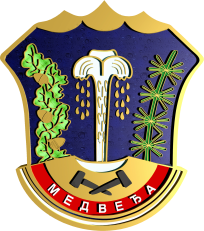 Република СрбијаОПШТИНА МЕДВЕЂА                  На основу члана 13. Закона о подстицајима у пољопривреди и руралном развоју (Сл.гласник РС ''бр:10/13,142/14,103/2015'') а у складу са Програма подршке за спровођење пољопривредне политике и полититке руралног развоја општине Медвеђа за 2023. годину на који је сагласност дало  Министарство пољопривреде, шумарства и водопривреде решењем о давању предходне сагласности броја: 320-00-07765/2023-09 од 18. Маја 2023. године и  усвојило Општинско веће општине Медвеђа решењем 08 Број:06-39/2023/21 од 06-39/2023/21 од 06. јуна 2023.године, Председник општине  Медвеђа расписује: КОНКУРС ЗА РЕАЛИЗАЦИЈУ ПРОГРАМА ПОДРШКЕ ЗА СПРОВОЂЕЊЕ ПОЉОПРИВРЕДНЕ ПОЛИТИКЕ И ПОЛИТИКЕ РУРАЛНОГ РАЗВОЈА ОПШТИНЕ МЕДВЕЂА У 2023. ГОДИНИПРЕДМЕТ КОНКУРСАЧлан 1.    Oвим Конкурсом утврђују се услови и начин коришћења средстава Програма подршке пољопривредној политици и политици руралног развоја на подручију општине Медвеђа у 2023. години.  Члан 2.За спровођење Програма подршке пољопривредне политике и политике руралног развоја општине Медвеђа у 2023. години, обезбеђена су средства  Одлуком о буџету општине Медвеђа  06 Бр:06-68/2022 од 20. децембра 2022. године; раздео 5, програм – пољопривреда и рурални развој - 0101, Програмска активност: 0101-0001 подршка за спровођење пољопривредне политике у локалној заједници, економска класификација 451000, функционална класификација 421, позиција 72 у износу од: 8.000.000,00 динара.Члан 3.      Мере подршке пољопривредне политике и политике руралног развоја су: 1) Регреси (шифра-100.1). У оквиру ове мере подстицајна средства опредељена су за инвестицију:   -  Регрес за репродуктивни материјал (вештачко осемењавање), (шифра100.1.1).       За наведену меру издвојено је 700.000,00 дин.2)  Мере кредитне подршке (шифра 100.2.).    -  Суфинансирање камате за пољопривредне кредите (шифр 100.2.1).          За наведену меру издвојено је: 300.000,00 дин.3) Мере подршке руралном развоју:     - Инвестиције у физичку имовину пољопривредних газдинства. (шифра-101). У оквиру ове мере подстицајна средства опредељена су за ивестиције по сектору :Сектор млеко:-101.1.1.Набавка квалитетних приплодних грла млечних раса: говеда, оваца,коза,-101.1.3. Опрема за мужу, хлађење и чување млека на фарми, укључујићи, елементе матерјалне инсталације.-101.1.4. Машине и опрема за руковање и транспорт чврстог, полутечног и течног стајњака (транспортери за стајњак; уређаји за мешање полутечног и течног стајњака; пумпе за пражњење резервоара; сепаратори за полутечни и течни стајњак; машине за пуњење течног стајњака; специјализоване приколице за транспорт чврстог стајњака, уклјучујући и пратећу опрему за полутечни и течни стајњак),-101.1.5. Машине и опрема за припрему сточне хране, за храњење и напајање животиња (млинови и блендери/мешалице за припрему сточне хране; опрема и дозатори за концентровану сточну храну; екстрактори; транспортери; микс приколице и дозатори за кабасту сточну храну; хранилице; појилице; балери; омотачи бала и комбајни за сточну храну; косилице; превртачи сена),-101.1.8. Опрема за фиксне ограде и електричне ограде за пашњаке/ливаде,Сектор месо:-101.2.1.Набавка квалитетних приплодних грла говеда, оваца, коза и свиња које се користе за производњу меса,  Сектор воће и грожђе:   -101.4.1. Подизање нових или обнављање постојећих (крчење и подизање)      вишегодишњих засада воћака, хмеља и винове лозе,   -101.4.2. Подизање и опремање пластеника за производњу поврћа, воћа, цвећа и расадничку производњу,   -101.4.3. Подизање, набавка и опремање система противградне заштите у воћњацима и вишегодишњим засадима,   -101.4.4. Подизање/набавка жичаних ограда око вишегодишњих засада,   -101.4.16. Набавка опреме за орезивање, дробљење, сечење и уклањање остатка након резидбе воћних врста,   -101.4.19. Машине за примарну обраду земљишта,   -101.4.20. Машине за допунску обраду земљишта,   -101.4.21. Машине за ђубрење земљишта,   -101.4.24. Машине за заштиту биља,   -101.4.28. Машине, уређаји и опрема за наводњавање усева, Сeктор житарице -101.5.1.   Машине за примарну обраду земљишта, -101.5.2.   Машине за допунску обраду земљишта, -101.5.3.   Машине за ђубрење земљишта, -101.5.4.    Машине за сетву, -101.5.5.    Машине за садњу, -101.5.6.  Машине за заштиту биља, -101.5.8.   Машине за транспорт, -101.5.10. Машине и опрема за наводњавање усева, Сектор пчеларство -101.6.1. Набавка нових пчелињих друштава, -101.6.2. Набавка опреме за пчеларство, -101.6.3. Набавка возила и приколица за транспорт пчелињих друштава.  За наведену меру издвојено је: 5.000.000,00 дин.  Члан 4.     Прихватљиви трошкови за мере подстицаја наведених у члану 3. конкурса за реализацију Програма подршке за спровођење пољопривредне политике и политике руралног развоја општине Медвеђа ( у даљем тексту Програм), приказани су у табели 1.- Прихватљиви трошкови.Табела. 1- ПРИХВАТЉИВИ ТРОШКОВИУСЛОВИ И ВИСИНА ПОДСТИЦАЈАЧлан 5.    	 Право на коришћење подстицаја, под условима утврђеним овим конкурсом, остварује се на основу једне пријаве  на Kонкурс за коришћење подстицаја за једну меру. Уколико се користе средства за три мере из члана 3. став 1, тачка1), 2) и 3) овог конкурса подносе се три пријаве.    	 Висина подстицаја за меру Регреси се утврђују у проценту од 100% плаћеног износа вештачког осемењавања, максимално 2.500,00 динара по осемењеном грлу, с тим што је максималан износ повраћаја по једном пољопривредном газдинству 25.000,00 динара за ову меру. Финансираће се само прво осемењавање.    	 Висина подстицаја за меру Кредитне подршке утврђују у проценту од 100% камате за наменски кредит за пољопривреду са роком отплате до три године, а до максималног износа од 25.000,00 динара по једном пољопривредном газдинству за ову меру.   	Висина подстицаја за меру Инвестиције у физичку имовину пољопривредних газдинства утврђују у проценту од 50% до 60% плаћеног износа реализоване инвестиције, а до максималног износа опредељеног за сваки  сектор или инвестицију у оквиру сектора. Износ подстицаја изражен у процентима зависи од тога да ли је инвестиција набављена од добављача који је у систему ПДВ-а или од добављача који није у систему ПДВ-а, тј. нема обавезу исказивања пореза на додату вредност.     	Максимум подстицаја за меру Инвестиције у физичка средства пољопривредних газдинства опредељен Програмом и Конкурсом износи 75.000,00 дин, по једном пољопривредном газдинству, изузев за набавку квалитетних грла говеда где је максимални износ подстицаја по једном газдинству 100.000,00 динара. Сектор млеко:    	Максимална вредност подстицаја (повраћаја) за опрему и механизацију у оквиру овог сектора је 60% плаћеног износа реализоване инвестиције умањене за износ средства на име пореза на додату вредност и царине и не може бити већа од: 75.000,00 динара по свакој појединачној инвестицији. За набавку квалитетних грла  оваца и коза, право на подстицај се може остварити за набавку најмање 5 а највише 10 набављених женских грла односно најмање 1 а највише 5 мушких грла, с тим да је  максималан број грла оба пола за која се остварује подстицај до 10 грла оба пола, што се сматра једном инвестицијом. Вредност повраћаја по једном набављеном грлу је 60%  плаћеног износа реализоване инвестиције, умањене за износ средства на име пореза на додату вредност и царине  и не може бити већа од 7.000,00 динара по једном грлу, односно максимално 75.000,00  динара за једну инвестицију.        За набавку квалитетних грла говеда подстицај се може остварити за набавку највише 2 (два) грла. Вредност повраћаја по једном набављеном грлу је 60% плаћеног износа реализоване инвестиције, умањене за износ средства на име пореза на додату вредност и царине и не може бити већа од: 50.000,00  динара по једном грлу.       Уколико подносиоц захтева изврши набавку квалитетног грла од физичког лица регистрованог пољопривредног произвођача који нема обавезу исказивања ПДВ,  вредност подстицаја утврђује се у износу од 50% од укупне вредности реализоване инвестиције.Пољопривредна газдинства која имају до 29 крава на крају инвестиције;Сектор месо:     	 Максимална вредност подстицаја (повраћаја) за опрему и механизацију у оквиру овог сектора је 60% плаћеног износа реализоване инвестиције умањене за износ средства на име пореза на додату вредност и царине  и не може бити већа од: 75.000,00 динара по свакој појединачној инвестицији.       	 За набавку квалитетних грла  оваца и коза, право на подстицај се може остварити за набавку најмање 5 а највише 10 набављених женских грла односно најмање 1 а највише 5 мушких грла, с тим да је  максималан бр. грла оба пола за која се остварује подстицај до 10 грла оба пола, што се сматра једном инвестицијом. Вредност повраћаја по једном набављеном грлу је 60%  плаћеног износа реализоване инвестиције, умањене за износ средства на име пореза на додату вредност и царине  и не може бити већа од 7.000,00 динара, односно максимално 70.000,00  динара за једну инвестицију.  	 За набавку квалитетних грла говеда подстицај се може остварити за највише два грла. Вредност повраћаја по једном набављеном грлу је 60% плаћеног износа реализоване инвестиције, умањене за износ средства на име пореза на додату вредност и царине и не може бити већа од: 50.000,00  динара по једном грлу.    	Уколико подносиоц захтева изврши набавку квалитетних грла од физичког лица регистрованог пољопривредног произвођача који нема обавезу исказивања ПДВ,  вредност подстицаја утврђује се у износу од 50% од укупне вредности реализоване инвестиције.	Пољопривредна газдинства која имају до 29 грла говеда и / или 199 грла оваца и / или коза / или 29 грла крмача и / и или 199 товних свиња / или 299 гусака/ или 4.999 бројлера на крају инвестицијеСектор воће грожђе и поврће:Максимална вредност подстицаја ( повраћаја ) за опрему и механизацију у оквиру овог сектора је 60% плаћеног износа реализоване инвестиције умањене за износ средства на име пореза на додату вредност и царине и не може бити већа од: 75.000,00 динара по свакој појединачној инвестицији.  Максимална вредност подстицаја за набавку садног матерјала је 60% плаћеног износа реализоване инвестиције умањене за износ средства на име пореза на додату вредност и царина и не може бити већи од: 75.000,00 динара.     	За подизање воћних засада, да је засад подигнут у задњем кварталу 2022. и у 1. и 2. кварталу 2023. године и да  парцела на којој се подиже засад не може бити мања од 0,10 ха за јагодасто и бобичаво воће, односно 0,2 за јабучасто, коштичаво и језграсто воће. Подстицаји се остварују уколико је засад подигнут сертификованим или стандардним садним  матерјалом. 	Пољопривредна газдинства са прихватљивим инвестицијама до 49.999 евра.Сектор остало биље житарице крмно биље, лековито:Максимална вредност подстицаја ( повраћаја ) је 60% плаћеног износа реализоване инвестиције умањене за износ средства на име пореза на додату вредност и царине и не може бити већа од: 75.000,00 динара по свакој појединачној инвестицији.	  Пољопривредна газдинства која имају до 49 ха земљишта под житарицама и индустриским усевима. која имају до 49 ха земљишта под житарицама и индустриским усевима.Сектор пчеларство: 	Максимална вредност подстицаја ( повраћаја ) је 60% плаћеног износа реализоване инвестиције умањене за износ средства на име пореза на додату вредност и царине и не може бити већа од: 75.000,00 динара по свакој појединачној инвестицији.   	Носиоци газдинства који изврше набавку опреме, механизације од регистрованих занатских радњи и предузетника који нису у систему ПДВ-а и немају обавезу исказивања истог, износ  повраћаја износи ће 50% од укупне вредности инвестиције. 	Прихватљиви корисници су РПГ која имају од 5-500 кошница.ПОДНОСИОЦИ ПРИЈАВАЧлан 6.     Право пријаве на Конкурс имају физичка лица носиоци регистрованих пољопривредних газдинстава  у складу са Правилником о начину и условима уписа и вођења регистра пољопривредних газдинстава, са подручја општине Медвеђа чија се пољопривредна имовина (земљиште, објекти и друге непокретности) налази на подручју општине, која имају пребивалиште или само производњу  на територији општине Медвеђа и да  регистровано пољопривредно газдинство има активни статус. Пољопривредна газдинста која су предходној години  остварила право на подстицаје по мери подршке Инвестиције у физичку имовину пољопривредних газдинстава немају право на подстицаје за ову меру. ОПШТИ УСЛОВИЧлан 7.Право на коришћење подстицаја има лице из члана 6. Конкурса ако:       ●  Је уписан у Регистар пољопривредних газдинстава у складу са Правилником о начину и условима уписа и вођења регистра пољопривредних газдинстава;Нема евидентираних доспелих неизмирених дуговања према јединици локалне самоуправе, по основу раније остварених подстицаја, субвенција;Kорисник средстава има пребивалиште и производњу или само производњу  на територији општине Медвеђа;Да за предметну инвестицију не користе средства подстицаја по неком другом основу (субвенције, подстицаји, донације, изузев субвеционисаних камата на кредите) односно ако иста инвестиција није предмет другог поступка за коришћење подстицаја. Наменски користи и не отуђи инвестицију која је предмет захтева у периоду од три година од дана набавке опреме, машина и механизације.У случају када корисник није власник катастарских парцела и објекта који су предмет инвестиције за коју се подноси захтев, неопходно је да на њима има право закупа, односно коришћења на основу уговора закљученог са закуподавцем физичким лицем или министарством надлежним за послове пољопривреде на период закупа, односно коришћења од најмање пет година почев од календарске године за коју се подноси захтев за коришћење подстицаја; Да је као корисник испунио све обавезе из предходних Програма подршке. Да је инвестиција набављена у 2023. години.  Да је вештачко осемењавање грла извршено-у 2023.године или у периоду од 1.11. до: 31.12.2022.годинеУколико је инвестиција набављена купљена у 2022. години а носиоц газдинства није остварио подстицај због исцрпљивања средстава опредељених Програмом за 2022.годину или је инвестицију набавио након истек конкурса за 2022. годину има право да конкурише са рачунима за инвестиције набављене у 2022.годину.Добављач и подносиоц захтева не представљају повезана лица.ПОДНОШЕЊЕ ПРИЈАВАЧлан 8.        Пријаве тј. захтев за подстицаје у складу са овим конкурсом подноси се на Обрасцу-1, 2 и 3. који је одштампан уз овај Kонкурс и чини његов саставни део. Рок за подношење пријаве по конкурсу је најкасније до 01.11.2023. године за мере Регрес за репродуктивни материјал (вештачко осемењавање) и меру Суфинансирање камате за пољопривредне кредите док је рок за подношење пријаве за меру Инвестиције у физичку имовину пољопривреднх газдинстава 45 дана од дана објављивања конкурса или до утрошка Програмом предвиђених средстава за сваку меру понаособ. Пријаве се могу поднети једном у току трaјања конкурса за сваку меру посебно. Подносиоц пријаве тј. захтева који који изврши накнадну набавку инвестиција неће моћи да преда тј. допуни свој захтев рачунима за накнадне инвестиције, ако је већ поднео захтев тј. пријаву за коришћење подстицаја.  Члан 9.    Образац пријава, за средства подршке  узима се у згради Општинске управе  општине Медвеђа у канцеларији  Одељења за привреду и финансије.Члан 10.     Уз пријаву се обавезно подноси следећа документација:      За меру подршке Регреси из члана 3. став 1. тачка 1), Регрес за репродуктивни материјал  прилаже се:Образац-2 пријава на конкурс;Потврду о активном статусу регистрованог пољопривредног газдинства (копија) или извод из регистра пољопривредног газдинства.Рачун за вештачко осемењавање – Картон вештачког осемењавања (копија); Подаци о газдинству (Извод из регистра пољопривредних газдинства, прва страна РПГ);За меру подршке Кредитна подршка из члана 3. став 1. тачка 1),  Суфинансирање камате за пољопривредне кредите прилаже се:Образац-3 пријава на конкурс;Потврда о активном статусу регистрованог пољопривредног газдинства или извод из регистра пољопривредног газдинства;Копија уговора о кредиту;План отплате кредита издат од банке;Подаци о газдинству (Извод из регистра пољопривредних газдинства, прва страна РПГ);За меру подршке Инвестиције у физичка средства пољопривредних газдинства из члана 3. став 3 подноси се:Образац-1 пријава на конкурс;Рачун за набавку предметне инвестиције, уколико се доказивање о извршрном плаћању врши изводом из банке или фискалним рачуном на коме нису исказани подаци о купцу или пољопривредном газдинству (осим за инвестиција  Набавка квалитетних приплодних грла млечних раса: говеда, оваца, коза и Набавка квалитетних приплодних грла говеда, оваца, коза и свиња које се користе за производњу меса)Доказ о извршеном плаћању предметне инвестиције и то: потврду о преносу средстава или извод, оверен од старне банке, а у случају када је извршено готовинско плаћање или плаћање картицом може се доставити само фискални рачун (осим за инвестиција  Набавка квалитетних приплодних грла млечних раса: говеда, оваца, коза и Набавка квалитетних приплодних грла говеда, оваца, коза и свиња које се користе за производњу меса)Подаци о газдинству (Извод из регистра пољопривредних газдинства, прва страна РПГ);Потврду о активном статусу регистрованог пољопривредног газдинства (копија) или извод из регистра пољопривредног газдинства.Копија педигреа за свако набављено грло или потврда да је грло уписано у главну матичну књигу института за сточарство Београд-Земун, оверена од стране надлежне селекцијске службе (важи само за инвестиција  Набавка квалитетних приплодних грла млечних раса: говеда, оваца, коза и Набавка квалитетних приплодних грла говеда, оваца, коза и свиња које се користе за производњу меса);Копија пасоша за свако набављено грло (важи само за инвестиција  Набавка квалитетних приплодних грла млечних раса: говеда и Набавка квалитетних приплодних грла говеда које се користе за производњу меса); Копија билета (здравственог уверења)  (важи само за инвестиција  Набавка квалитетних приплодних грла млечних раса: оваца, и коза и Набавка квалитетних приплодних грла оваца, коза и свиња које се користе за производњу меса);Уговор о куповини грла (важи само за инвестиција  Набавка квалитетних приплодних грла млечних раса: говеда, оваца, коза и Набавка квалитетних приплодних грла говеда, оваца, коза и свиња које се користе за производњу меса);Копија декларације садног материјала (важи само за инвестиције Подизање нових или обнављање постојећих (крчење и подизање) вишегодишњих засада воћака, хмеља и винове лозе);Копија гарантног листа за набављену: машину, опрему или уређај  за коју је предвиђено  постојање истог.ПОСТУПАК СПРОВОЂЕЊА КОНКУРСАЧлан 11.           Истовремено са расписивањем конкурса Председник општине Медвеђа доноси решење о именовању Комисије за спровођење Kонкурса за контролу реализацију и спровођење административне процедуре, Програма подршке за спровођење пољопривредне политике и политике руралног развоја општине Медвеђа  у 2023. години.           Комисија врши администреативну обраду захтева, провером података из захтева,                        документације приложене уз захтев и службених евиденција.          Задаци комисије из става 1. овог члана су:разматра сваку поднету пријаву,проверава исправност поднете документације,проверава тачност података наведених у пријави,оцењује  испуњеност услова за сваког потенцијалног корисника,сачињава предлог за доделу средстава и доставља председнику општине,прати  испуњавање уговорних обавеза корисника и предлаже потребне мере,врши контролу реализоване инвестиције на лицу места.Након што комисија утврди да је пријава уредна и да су испуњени сви услови, сачињава Предлог одлуке, за доделу средстава кандидату који  доставља председнику општине ради доношења одлуке о додели средстава и потписивања уговора о међусобним правима и обавезама са корисником.Приликом разматрања приспелих пријава, уколико комисија установи да је поднета документација непотпуна, комисија ће позвати кандидате са непотпуном документацијом да у року од седам дана од пријема обавештења изврше допуну документације.     Уколико кандидат у наведеном року не изврши допуну документације, сматраће се да је одустао од пријаве на конкурс.Пријаве које су неблаговремено поднете до датума предвиђеним за поједине мере подршке, неће бити разматране.Пријаве из става 3. овог члана, комисија ће одбацити закључком.Члан 12.Корисник средстава дужан је да:За предметну инвестицију за коју је остварио подстицај користи у складу са предвиђеном наменом;Предметну инвестицију за коју је остварио подстицај не отуђи и не даје другим лицима у закуп, у року од 3 година од дана исплате подстицаја;Омогући вршење контроле на лицу места од стране Комисије за спровођење конкурса у року од три година од дана исплате подстицаја;Да чува оргиналну конкурсну документацију и да је прикаже комисији на увид.  Члан 13.       Одобравање средства вршиће се по редоследу подношења захтева који су потпуни тј. садрже сву пратећу документацију која се прилаже уз захтев а до висине опредељених  средстава за сваку меру подршке.Члан 14.Постицаји се исплаћују на наменски рачун корисника подстицаја отворен код пословне банке и то до износа финансијских средстава који је утврђени Програмом и конкурсом.. Право на подстицај остварује се на  основу захтева корисника  подстицаја у  2023. години,  а исплата се врши по редоследу подношења захтева. Захтеви се одобравају до висине расположивих средстава из Програма. Захтеви који се поднесу после исцрпљивања средстава за поједине активности из Програма се одбацују.Члан 15.       Конкурс објавити на огласниј табли општине Медвеђа, сајту општине Медвеђа и Радио Медвеђa, а ступа на снагу од дана оглашавања на огласној табли општине Медвеђа. РЕПУБЛИКА СРБИЈАОПШТИНА МЕДВЕЂАБрој: 03-320-2/2023-4 од: 29.06.2023. године.                                                                                                            ПРЕДСЕДНИК									  ОПШТИНЕ									 Драган Кулић                                                                                               ___________________________  ОПШТИНА МЕДВЕЂА, Краља Милана 48, Медвеђа 16240, СрбијаТел :  +381 16 891 138  Факс: +381 16 891 106Е-mail: kabinet@medvedja.org.rs  WEB: www.medvedja.org.rs Мере/секторВрсте прихватљивих трошковаРегреситрошкови вештачког осемењавања крава и јуницакредитна подршка.МлекоНабавка квалитетних приплодних грла млечних раса: говеда,оваца,коза.Опрема за мужу, хлађење и чување млека на фарми, укључујићи елементе матерјалне инсталације.Машине и опрема за руковање и транспорт чврстог, полутечног и течног стајњака (транспортери за стајњак; уређаји за мешање полутечног и течног стајњака; пумпе за пражњење резервоара; сепаратори за полутечни и течни стајњак; машине за пуњење течног стајњака; специјализоване приколице за транспорт чврстог стајњака, уклјучујући и пратећу опрему за полутечни и течни стајњак)Машине и опрема  за припрему сточне хране, за храњење и напајање животиња (млинови и блендери /мешалице за примпему сточне хране; опреме и дозатори за концентровану сточну храну; екстрактори; транспортери; микс приколице и дозатори за кабасту сточну храну; Опрема за фиксне ограде и електричне ограде за пашњаке/ливаде.МесоНабавка квалитетних приплодних грла говеда, оваца, коза и свиња које се користе за производњу меса.Воће и грожђеПодизање нових или обнављање постојећих (крчење и подизање)      вишегодишњих засада воћака, хмеља и винове лозе,Подизање и опремање пластеника за производњу поврћа, воћа, цвећа и расадничку производњПодизање, набавка и опремање система противградне застите у воћњацима и вишегодишњим засадима.Набавка опреме за орезивање, дробљење, сечење и уклањање остатка након резидбе воћних врста.Машине за примарну обраду земљишта.Машине за допунску обраду земљишта.Машине за ђубрење земљишта.Машине за заштиту биља.Машине, уређаји и опрема за наводњавање усева.ЖитарицеМашине за примарну обраду земљиштаМашине за допунску обраду земљиштаМашине за ђубрење земљишта. Машине за сетвуМашине за садњуМашине за заштиту биља.Машине за транспорт,Машине и опрема за наводњавање усева,ПчеларствоНабавка нових пчелињих друштава.Набавка опреме за пчеларство: кошнице, центрифуге, електрични отклапач саћа, каде за отклапање саћа, Електричне пумпе и пунилице за мед, Канте и бурад за мед, цистерне за мед, сушара за полен и стресач пчела. Топионици за восак;Набавка возила и приколица за транспорт пчелињих друштва.